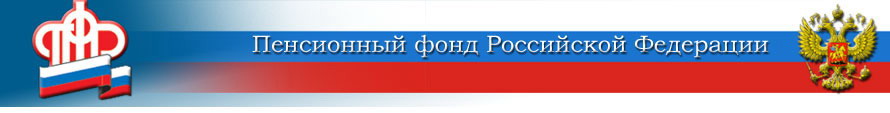 Почти 2 тысячи  калужских семей оформили повышенный материнский капиталВ Калужской области в этом году 1913 семей получили  повышенный материнский капитал, который составляет 693 144,1 рубля. Такая сумма полагается семьям, в которых второй или последующий ребенок рожден или усыновлен с 2020 года, если ранее право на материнский капитал не возникало.После рождения ребенка ОПФР по Калужской области оформляет сертификат в электронном виде и направляет его в личный кабинет родителя на сайте ПФР и портале госуслуг. После этого можно подать заявление о распоряжении средствами и контролировать их остаток.Для удобства граждан отделение ПФР по Калужской области уже несколько лет заключает соглашения об информационном обмене с банками, чтобы родители могли быстрее и проще воспользоваться самым востребованным направлением программы – улучшением жилищных условий.Благодаря информационному обмену между организациями родителям не нужно собирать дополнительные справки. В банке вместе с оформлением кредита на покупку или строительство жилья одновременно подается заявление о распоряжении средствами. То есть вместо двух обращений – в банк и Пенсионный фонд – семье достаточно обратиться только в банк.Напомним, с 2021 года получить материнский капитал и направить его на выбранные цели стало быстрее. Срок оформления сертификата сократился до 5 рабочих дней, срок распоряжения средствами – до 10 рабочих дней.Пресс-служба ОПФР по Калужской области